Winter/Spring Freestyle at ICELAND3345 Hillside Ave. New Hyde Park, NY 11040 (516) 746-1100   www.Icelandlongisland.comWinter/Spring 2022 Freestyle ScheduleJanuary 3rd, 2022 through June 24th, 2022 (24 weeks)Exception Date: May 30, 2022AM Sessions:          5:30 AM- 11:45 AM       Mon, Wed, Thurs, FridayTuesday AM sessions will end at 9:45AMMUST MAKE RESERVATIONS IN ADVANCE Cards will be accepted on weekday afternoon sessionsSkaters must be a level B5 or higher3 session max per skater per morningPricing:Pre-paid Passes- attend any session (expires June 24, 2021 only good for weekday Freestyles)80 Hours…………………………………….$ 1120   ( $14 per hour )60 sessions…………………………………$ 960    (  $16 per Hour  )40 sessions…………………………………$ 680    (  $17 per Hour  )20 sessions…………………………………$ 360    (  $18 per Hour  )10 sessions…………………………………$ 190    (  $19 per Hour  )Guest – Daily rate – any session………………………    ($20 per session)All freestyle cards will be kept on file in the rink. Please make reservations in advance.All pre-paid passes will expire on 6/24/2022                                                                        Outside Pros are Welcome…… No commission.                                                                            ** Must have Cert. of Insurance on File or you will not be allowed to instruct **                  **Full payment with Application**Credit cards accepted** M/C, Visa, Amex**             **Payment accepted over the phone with a credit card**         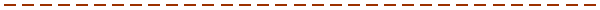 Name                                                                  E-mail                                                            Phone                  _              Address                                                                                       Town                                              Zip             _  (80 sessions)   (60 sessions)   (40 sessions)    (20 sessions)  (10 Session)   Pro’s Name                                                                     Days per week skating                  _______________        *Winter/Spring 2022*                            Freestyle Schedule                              5:30 AM – 6:30 AM                              6:30 AM – 7:30 AM                                  7:30AM – 8:30 AM  (Ice cut @ 8:30)                              8:45 AM – 9:45 AM                                 9:45AM- 10:45AM                            10:45AM-11:30AM